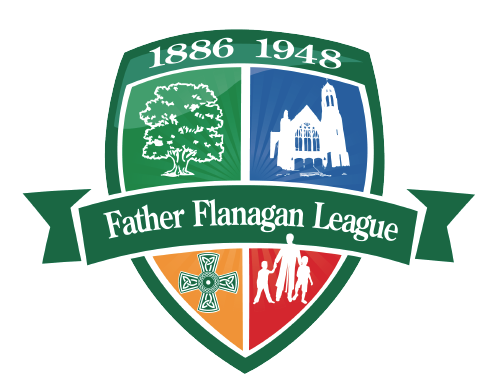 Summary Statement:  The case has documentation, and the person in question is named ___Individual Receiving the Grace________	who was _State Prior Condition or Diagnosis and after having prayed for Servant of God Father Edward J. Flanagan’s	intercession individually and or together with or the result of the prayers of _name(s) of primary individual (invoking the intercessional prayers)_________ has been found to be inexplicably cured and totally free of the condition mentioned above. Short History of the case:First Statement Describe: timeframe, location of the individual and family situation and general state of health just prior to the onset of the severe medical condition. ________________________________________________________________________________________________________________________________________________________________Second Statement Describe:  timeframe, location, circumstances, frequency and health impacts at the onset of the severe condition:  ________________________________________________________________________________________________________________________________________________________________________________________________________________________________________________Third Statement Describe:  timeframe, location, circumstances, frequency of examinations, and diagnosis of medical professionals, their long-term prognosis and any methods of treatment they may have attempted:  ________________________________________________________________________________________________________________________________________________________________________________________________________________________________________________________________________________________________Fourth Statement Describe:  When, Where, How and Why did you or others seek the prayerful intercession of Servant of God Father Flanagan to gain the grace of healing for this condition: ________________________________________________________________________________________________________________________________________________________________________________________________________________________________________________________________________________________________________________________________Fifth Statement Describe:  Explain the type and frequency of devotion, how widespread was this devotion (other people) to the best of your knowledge and did it involve a very specific intention for Servant of God Father Flanagan’s intercession, is so please detail this intention: ________________________________________________________________________________________________________________________________________________________________Sixth Statement Describe:  Explain the moment or timeframe that you believe the complete healing occurred, what did you sense or feel, when did medical professionals examine you after this moment and what is their conclusion (if they were even able to explain) if the condition is entirely gone or do the medical professionals believe the condition is entirely gone:  ________________________________________________________________________________________________________________________________________________________________________________________________________________________________________________________________________________________________________________________________________________________________________________________________________________________________________________________________________________________________Final Statement Describe:  When was the last time the individual has been examined by a medical professional and when did you report this matter either to a Priest, Bishop or the Father Flanagan League Society of Devotion… what is your explanation of what occurred:________________________________________________________________________________________________________________________________________________________________________________________________________________________________________________________________________________________________________________________________Next Steps of an alleged miracle investigation:A request to convene a medical Tribunal will be made with the Congregation of the Causes of Saints, and arrangements will be made to open the Tribunal within the diocese of the locale of the individual receiving this alleged grace.Confidentiality and Secrecy protecting the individuals’ identify and circumstances involving this alleged miracle are mandatory of the Father Flanagan League, Church Tribunal Members and witnesses appearing before the Tribunal.Additional questionnaires will be distributed to the medical professionals, other witnesses involved, and to the faithful engaged in intercessional prayers.These witnesses will be asked to provide direct testimony before the Tribunal and other independent medical experts and theologians will be involved in examining the case.If the Tribunal believes it has conclusive evidence of an inexplicable complete healing and intercessional grace, the case will be forwarded to the Congregation for the Causes of Saints at the Vatican for additional review.If the Congregation concurs with the Tribunal findings, it will forward their recommendations to the Pope for a final determination.  If the Congregation finds errors or has questions with the Tribunal’s work, additional information may be sought or the case will be sent back for further work, or it could be rejected and dismissed from further review.Only the Pope may declare a miracle through the intercession of prayers attributed to an individual being examined for beatification or canonization of the Catholic Church.   The Pope may reject the findings and recommendations of the Tribunal and Congregation.If the Pope declares a miracle, it will be announced and a celebratory Mass will be held in Rome and all the involved parties associated with the grace of this miracle (the healed and their families, the actors in the cause and the diocese of the locale conducting the investigation) are invited to participate at this event.Servant of God Flanagan will have the miracle attributed to his intercessions, and this could lead to his beatification or canonization in due time and dependent on what phase of his heroic virtue is being examined at.The Medical Tribunal, Congregation Review and Papal Declaration process could take as little as just under two years to complete.The Father Flanagan League Society of Devotion covers the expense of this process for all parties concerned.